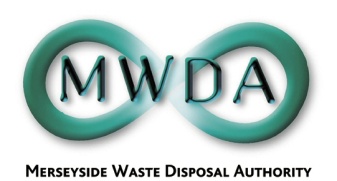 At a meeting of the Authorityheld on Friday 21st April 2017Present :	Councillor Graham MorganCouncillor Tony ConcepcionCouncillor Laura Robertson-Collins		Councillor Steve WilliamsCouncillor Tony Norbury52.	Apologies for AbsenceApologies were received from Councillors Cluskey, Nelson, Cunliffe, O’Brien & Sung.53.	Minutes of the Authority Meeting held on 3rd February 2017	Resolved that the minutes of the Authority Meeting held on 3rd February 2017 be approved and signed as a correct record.54.	Declarations of Interests by Members and OfficersThere were no declarations of interest.55.	Question(s) from Members under Procedural Rule 9There were no questions submitted by Members in accordance with Procedural Rule 9.56.	Question(s) from Members of the Public under Procedural Rule 10	There were no questions submitted by members of the public in accordance with Procedural Rule 10.57.	Motion proposed by Members under Procedural Rule 15There were no motions proposed by Members under Procedural Rule 15.58.	External Audit Plan 2016-17	WDA/07/17Members were presented with a report that detailed a plan by the Auditor setting out the work they propose to carry out at the Authority prior to commencing their substantive auditing.Resolved that the external auditor’s plan and fee for the 2016-17 audit be approved.59.	Internal Audit Plan 2017-18	WDA/08/17Members considered a report detailing the plan set by Internal Audit for their work to provide assurance about governance arrangements at the Authority for 2017-18.Resolved that the Internal Audit Plan for 2017-18 be approved.60.	Internal Audit Report – Contract Management Arrangements	WDA/09/17As part of its statutory governance arrangements the Authority is required to maintain an effective Internal Audit. The Auditor reviews the arrangements at the Authority and reports to Members on any weaknesses and recommends improvements. The report considered by Members brings to their attention the outcome of the latest review.Resolved that the contents of the reports from the Internal Auditor be noted.Councillor Steve Williams passed on praise to Ian and the rest of the Contracts team for the work well done in attaining high assurance with no key issues or recommendations.61.	Service Delivery Plan 2017/18	WDA/10/17	Members were provided with a report noting the initial outcomes of the previous year’s performance and were asked to approve the proposed Service Delivery Plan for 2017/18.Resolved that:The progress made during 2016/17 in the delivery of the Corporate Plan be noted; andThe proposed Service Delivery Plan for 2017/18 be approved.62.	Code of Corporate Governance	WDA/11/17Members were provided with a report informing them of the findings of the Annual Governance Assessment including amendments to the Code of Corporate Governance and an Improvement Action Plan for 2017/18.The report also asked Members to approve the inclusion of the Annual Governance Statement in the Statement of Accounts 2016/17.Resolved that:The findings of the Annual Corporate Governance Assessment be noted and the Improvement Action Plan for 2017/18 be approved;The revised Code of Corporate Governance be approved; andThe Annual Governance Statement be approved and signed by the Authority’s representatives for inclusion in the Statement of Accounts 2016/17.63.	Resource Recovery Contract – Progress Update	WDA/12/17	A report was given to Members which provided an update on the progress of construction and commissioning of the Resource Recovery Contract (RRC), and the arrangements for the disposal of the Authority’s residual waste until operational full service commences.Resolved that the current state of developments with the delivery of the Authority’s ‘Resource Recovery Contract’ and the key issues currently arising be noted.64.	Exclusion of the PublicResolved that the public be excluded from the meeting during consideration of the following item for the reasons stated:		Minute		Reason (under the Local Government Act 1972)	65	Exempt information relating to the financial or business affairs of any particular person (Para 3 of Schedule 12A)65.	Contingency Waste Disposals – Extension of Arrangements	WDA/13/17A report was presented to Members informing them of the ongoing situation regarding the Authority’s Resource Recovery Contract interim, contingency waste disposal arrangements, and the need to extend the interim agreement negotiated with Suez and to publish the details of the extension in the European Journal.Resolved that the requirement to extend the negotiated contract arrangement for interim, contingency residual waste disposals during ongoing commissioning of the Resource Recovery Contract be noted.